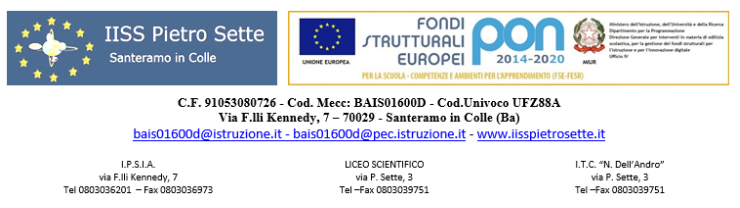 PIANO DI LAVORO PER COMPETENZEISTITUTO: LICEO SCIENTIFICO                        ANNO SCOLASTICO 2023-24CLASSE PRIMA SEZIONE DDISCIPLINA: RELIGIONE CATTOLICADOCENTE: Prof. Michele D’AmbrosioQUADRO ORARIO (N. ore settimanali nella classe) 11. FINALITA’ DELL’INDIRIZZO   Premessa 1.L'insegnamento della religione cattolica (Irc) risponde all'esigenza di riconoscere nei percorsi scolastici il valore della cultura religiosa e il contributo che i principi del cattolicesimo offrono alla formazione globale della persona e al patrimonio storico, culturale e civile del popolo italiano.2.Nel rispetto della legislazione concordataria, l'Irc si colloca nel quadro delle finalità della scuola con una proposta formativa specifica, offerta a tutti coloro che intendano avvalersene.3.Contribuisce alla formazione globale della persona con particolare riferimento agli aspetti spirituali edetici dell'esistenza, in vista di un inserimento responsabile nella vita sociale, nel mondo universitario e professionale.4.L'Irc, con la propria identità disciplinare, assume le linee generali del profilo culturale, educativo e professionale degli istituti professionali e si colloca nell'area di istruzione generale, arricchendo la preparazione di base e lo sviluppo degli assi culturali, interagendo con essi e riferendosi in particolare all'asse dei linguaggi per la specificità del linguaggio religioso nella lettura della realtà’. (DPR 15 marzo 2010, n.87, Allegato A, paragrafo 2.1).A. In particolare, lo studio della religione cattolica, in continuità con il primo ciclo di istruzione promuove la conoscenza della concezione cristiano-cattolica del mondo e della storia, come risorsa di senso per la comprensione di sé, degli altri, della vita.B. A questo scopo, l'Irc affronta la questione universale della relazione tra Dio e l'uomo, la comprende attraverso la persona e l'opera di Gesù Cristo e la confronta con la testimonianza della Chiesa nella storia.C. In tale orizzonte, intende offrire contenuti e strumenti per una lettura critica del rapporto tra dignità umana, sviluppo sociale e mondo della produzione, nel confronto aperto tra cristianesimo e altre religioni, tra cristianesimo e altri sistemi di significato e proprio nell'attuale contesto multiculturale, il percorso scolastico proposto dall'Irc favorisce la partecipazione ad un dialogo aperto e costruttivo, educandoall'esercizio della libertà in una prospettiva di giustizia e di pace.I contenuti disciplinari, anche alla luce del quadro europeo delle qualifiche, sono declinati in competenze e obiettivi specifici di apprendimento articolati in conoscenze e abilità, suddivise in primo biennio, secondo biennio e quinto annoPROVE DA UTILIZZARE PER LA RILEVAZIONE DEI REQUISITI INIZIALI:Colloqui di verifica.MODALITA’ IN DIDATTICA A DISTANZA SINCRONA E ASINCRONAVALUTAZIONESanteramo in Colle, 30 NOV 2023Il docente                                                                                                                                        Prof. Michele D’AmbrosioDisciplinaClasseReligione Cattolica1 D LSModulo1                                                   TITOLO: la domanda di sensoModulo1                                                   TITOLO: la domanda di sensoModulo1                                                   TITOLO: la domanda di sensoModulo1                                                   TITOLO: la domanda di sensoPERIODO/DURATAOttobre/Novembre/ Dicembre 2023CONTENUTOLa ricerca di senso. Chi sono, da dove vengo dove vado.VERIFICHEDialogo, confronto, dibattitonei gruppi. Esercizi.Modulo 2                                                              TITOLO: Dalla religiosità alla religione rivelataModulo 2                                                              TITOLO: Dalla religiosità alla religione rivelataModulo 2                                                              TITOLO: Dalla religiosità alla religione rivelataModulo 2                                                              TITOLO: Dalla religiosità alla religione rivelataPERIODO/DURATAGennaio/Febbraio/Marzo  2024Religiosità e fenomeni religiosi o pseudo-religiosi (magia, superstizione, sétte, ecc.). La Religione. Che cos’è una “religione”. Caratteristiche e struttura di una religione. Le religioni rivelate con particolare attenzione alle Tre Religioni Abramitiche Il monoteismo e i monoteismi. L’ebraismo, radice del Cristianesimo. VERIFICHEQuestionario, interrogazione breve. Cooperative Learning, Esercizi.Modulo 3                                                              TITOLO: ETICA DELLA RESPONSABILITA’Modulo 3                                                              TITOLO: ETICA DELLA RESPONSABILITA’Modulo 3                                                              TITOLO: ETICA DELLA RESPONSABILITA’Modulo 3                                                              TITOLO: ETICA DELLA RESPONSABILITA’Modulo 3                                                              TITOLO: ETICA DELLA RESPONSABILITA’Modulo 3                                                              TITOLO: ETICA DELLA RESPONSABILITA’PERIODO/DURATAAprile/Maggio/Giugno 2024METODOLOGIAAnalisi di brani, testi musicali,  lettura del testoMETODOLOGIAAnalisi di brani, testi musicali,  lettura del testoSTRUMENTILibro di testo, canzoni, computer, DVD Wikipedia.STRUMENTILibro di testo, canzoni, computer, DVD Wikipedia.VERIFICHEDialogo, confronto, dibattitonei gruppi, questionario.CompetenzeCompetenzeAbilitàAbilitàConoscenzeConoscenzeCONTENUTI DISCIPLINARI MINIMIStabiliti dal Dipartimento per le classi I E IIClasse PRIMAIl bene e il male. La morale.La responsabilitàLa ricerca della felicitàFarsi carico della felicità degli altri: famiglia, Società, UmanitàLa fragilità umana premessa dell’amoreGesù e la fragilità umanaMEZZI, STRUMENTI, SPAZIMEZZI, STRUMENTI, SPAZIMEZZI, STRUMENTI, SPAZIMEZZI, STRUMENTI, SPAZIMEZZI, STRUMENTI, SPAZIMEZZI, STRUMENTI, SPAZIXLibri di testoXRegistratore XCineforum7.TIPOLOGIA DI VERIFICHE7.TIPOLOGIA DI VERIFICHE7.TIPOLOGIA DI VERIFICHE7.TIPOLOGIA DI VERIFICHEXAnalisi del testoTest strutturatoInterrogazioniSaggio breve Risoluzione di problemiSimulazioni colloquiXArticolo di giornaleProva grafica / praticaProve scritteXTema - relazioneInterrogazioneXTest orale (di varia tipologia)Test a riposta apertaX ColloquioProve di laboratorioTest semistrutturatoAltro________________ Altro _______________CRITERI DI VALUTAZIONECRITERI DI VALUTAZIONECRITERI DI VALUTAZIONECRITERI DI VALUTAZIONEPer la valutazione saranno adottati i criteri stabiliti dal POF d’Istituto e le griglie elaborate dal Dipartimento ed allegate alla presente programmazione. La valutazione terrà conto di:Per la valutazione saranno adottati i criteri stabiliti dal POF d’Istituto e le griglie elaborate dal Dipartimento ed allegate alla presente programmazione. La valutazione terrà conto di:Per la valutazione saranno adottati i criteri stabiliti dal POF d’Istituto e le griglie elaborate dal Dipartimento ed allegate alla presente programmazione. La valutazione terrà conto di:Per la valutazione saranno adottati i criteri stabiliti dal POF d’Istituto e le griglie elaborate dal Dipartimento ed allegate alla presente programmazione. La valutazione terrà conto di:XLivello individuale di acquisizione di conoscenze XImpegnoXLivello individuale di acquisizione di abilità e competenzeXPartecipazioneXProgressi compiuti rispetto al livello di partenzaXFrequenzaXInteresseXComportamento Giudizio sintetico propostoValutazione in decimiDescrittori del giudizio sintetico Gravemente insufficiente0-4Partecipazione minima. L’allievo dimostra ridotta conoscenza degli argomenti affrontati. Non ha raggiunto le competenze necessarie per approfittare in maniera autonoma compiti e prove. Il linguaggio utilizzato non è appropriato.Insufficiente 4Partecipazione scarsa. L’allievo conosce gli argomenti affrontati in maniera parziale e frammentaria. Opera analisi superficiali e utilizza il linguaggio in maniera imprecisa. Le competenze di base vengono utilizzate in maniera inadeguata.Non sufficiente 5Partecipazione discontinua. La conoscenza degli argomenti affrontati è lacunosa. Mostra difficoltà nel processo analisi-sintesi. Le competenze di base vengono utilizzate in maniera parziale. Permangono gravi difficoltà nel “problem solving”.Sufficiente 6Partecipazione accettabile. L’allievo conosce gli elementi essenziali degli argomenti affrontati. Usa un linguaggio sostanzialmente corretto. Utilizza, tuttavia le competenze apprese in maniera elementare.Discreto7Partecipazione adeguata. L’allievo mostra una conoscenza diffusa degli argomenti e mostra particolare interesse per un aspetto specifico dei contenuti esaminati. Sa applicare le competenze apprese in percorsi di rielaborazione personale.Buono8Partecipazione attiva. L’allievo conosce comprende e sa applicare i contenuti esaminati dimostrando competenze e autonomia. Sa utilizzare in maniera adeguata il linguaggio specifico della disciplina. Sa operare collegamenti e rielaborare contenutiOttimo 9Partecipazione molto attiva. L’allievo presenta piena padronanza dei contenuti esplicitati. Utilizza le competenze acquisite in maniera personale e autonoma. Utilizza un linguaggio specifico adeguato e corretto.Eccellente 10Partecipazione molto attiva connotata da spirito di iniziativa e originalità. L’allievo è in grado di organizzare le sue conoscenze in maniera autonoma individuando opportuni collegamento interdisciplinari e utilizzando un linguaggio specifico completo e accurato. Sa utilizzare le competenze apprese in situazioni nuove, analizzandone criticamente i contenuti ed esprimendo creatività.